Religia 04.05 Grupa INiech będzie pochwalony Jezus Chrystus!Temat: W maju pozdrawiamy Maryją.1.Przygotowanie do zajęć: Rodzic ścisza media w mieszkaniu, kładzie palec na ustach i patrząc na dziecko  mówi rymowankę:„cicho sza, cicho sza.  na modlitwę nadszedł czas”Teraz podchodzą do kącika modlitwy lub ołtarzyka: rodzic przypomina:Gdy ręce złożymy, Boga pochwalimy. Ze złożonymi dłońmi odmawiają modlitwę zaproponowaną lub inna, którą dziecko lubi.2.Modlitwa:  Aniele Boży, Stróżu mój, ty zawsze przy mnie stój Rano wieczór, we dnie w nocyBądź mi zawsze do pomocy.Rodzic i dziecko zajmują ciche spokojne miejsce w mieszkaniu, na ile jest to możliwe 	i rodzic opowiada:3. opowiadanie: Marzenie Babci Marysi. Rodzic może wykorzystać prezentację „Maj  Maryja” do tego opowiadania.Był piękny majowy dzień.  Sobota. Mama i Tata  nie szli do pracy. Wstali wcześnie i obudzili dzieci.- Jedziemy do dziadków -  powiedziała mama.Weronika i Szymon szybko się sami ubrali. Wzięli swoje łopatki i grabki do ogrodu, bo mieli pomagać babci, Tata jakieś duże pudło i pojechali.  Kiedy wysiedli z samochodu  podszedł dziadek z tajemniczą miną.- Przygotowuję dla Babci niespodziankę, ale potrzebuję pomocnika.- Ja -Szymon zgłosił się od razu- Ja też  - powiedziała Weronika _ A czy Duży pomocnik też się przyda? - zapytał Tata.- Bardzo - wszyscy jesteście mi potrzebni. Mama poszła z Babcią robić śniadanie, a dzieci z Dziadkiem i tatą poszli do warsztatu. W warsztacie stał domek z drewna.- Czy to jest domek dla lalek – zapytała  Weronika.- Coś ty -  oburzył się Szymon - to jest domek do ogrodu na drzewo -widziałem taki u Alka.Tata i dziadek słysząc rozmowę dzieci uśmiechnęli się. - To jest domek dla Maryi -  powiedział dziadek - Dla Maryi? -zdziwiła się Weronika- Tak, Babcia od kilku lat marzy, aby mieć w ogrodzie taki domek dla Maryi czyli kapliczkę. Właśnie taką  zrobiłem  w tym roku. - To jest ta niespodzianka ?- domyślił się Szymon- Ale jak Maryja tu zamieszka? -pytała dalej Weronika-  Prawdziwa Maryja mieszka w niebie. A my w ogrodzie postawimy w tej kapliczce Jej figurę. W tym momencie Tata otworzył duże pudło, które przywiózł. W środku była piękna figura Maryi. - Pomocnicy do roboty - powiedział dziadek. Razem z Dużym pomocnikiem postawili kapliczkę w ogrodzie. Mali pomocnicy wyrównywali ziemię wokół kapliczki. Potem Duży pomocnik i Dziadek wstawili figurkę do kapliczki. Wyglądała ślicznie na tle zielonych drzew. - Śniadanie - usłyszeli przez okno wesoły głos mamy – Wszyscy pomocnicy z dziadkiem poszli na śniadanie. - Co wyście tak długo robili w ogrodzie ?- zapytała Babcia- Niespodzianka -powiedział Dziadek- Pewnie znowu znalazłeś gniazdo ptaków – domyślała się  Babcia.Dziadek i jego pomocnicy tajemniczo się uśmiechnęli. Po śniadaniu Babcia zapytała:- To co to za niespodzianka?-Dzieci  poprosiły, żeby Babcia zamknęła oczy, bo wtedy niespodzianka urośnie. Zaprowadzili babcię do kapliczki. - Babciu otwórz oczy – powiedział Szymon- Kapliczka - moja wymarzona kapliczka z Maryją. Marzyłam o takiej kapliczce, bo bardzo kocham Maryję. – Babcia była szczęśliwa. Dziękuję. Wszyscy się uśmiechali bo jak powiedziała Babcia:-Teraz jesteśmy bezpieczni, bo Maryja nas chroni. 	A kiedy po południu mama posadziła przy kapliczce kwiaty zrobiło się tak pięknie, że dzieciom nie chciało się odjeżdżać. Dziadek z Tatą przynieśli ławkę. Wszyscy usiedli przy kapliczce. Powoli zapadał wieczór. Ptaki ślicznie śpiewały. Pachniały dzwonki i niezapominajki, i lawenda, i konwalii i bez…A babcia zaczęła cichutko śpiewać litanię i pieśni  do Maryi. Wkrótce dołączył Tata mama i Dziadek. Wszystkim było bardzo dobrze przy kapliczce z Maryją. To była pierwsza  prawdziwa majówka w życiu dzieci. Przy kapliczce Maryi. Były bardzo szczęśliwe. 4. Rozmowa kierowana:- Co Dziadek  z pomocnikami postawił w ogrodzie?- Dlaczego Babcia marzyła, żeby w ogrodzie  stała kapliczka z figurą Maryi?- Co dzieci i dorośli robili przy kapliczce?4.Przepowiadanie. 	Maryja kocha każdego  czy małego czy dorosłego. Ona nas chroni. Ona uczy nas kochać Pana Jezusa.  Cieszy się, kiedy modlimy się do niej.  W najpiękniejszym miesiącu śpiewamy dla Niej pieśni. Przynosimy pierwsze rozkwitłe kwiaty, aby pokazać jak bardzo Ją kochamy.Posłuchajcie o tym piosenki.5. Piosenka: /do wyboru/:Najpiękniejszy miesiąc maj. https://www.youtube.com/watch?v=Lo2zJGPbCAsMałe Aniołki Matka Boska (piosenka dla dzieci)https://www.youtube.com/watch?v=s3Ski-eVn646. Aktywizacja: Poszukaj w mieszkaniu /domu/  figurki Maryi. Postaw Ją na ołtarzyku. Przynieś Jej kwiaty. Możesz też pomalować dla Maryi kwiaty lub kolorowankę. Kolorowankę połóż przy figurce Maryi. Tak pokażesz, że kochasz Mamę Pana Jezusa. Maryja bardzo kocha każde dziecko. 7. Zgadywanka: Jakiego slowa brakuje?Najpiękniejsze majowe ………..  /kwiatki /Przyniosę dla Bożej Matki.8. Kolorowanka: Kwiaty dla Maryi.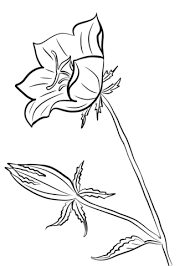 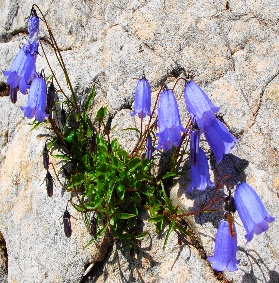 Campanulla dzwonek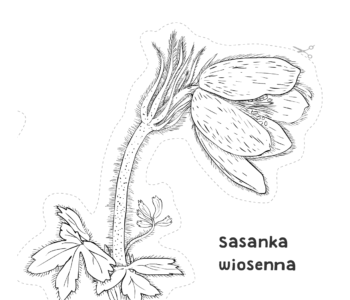 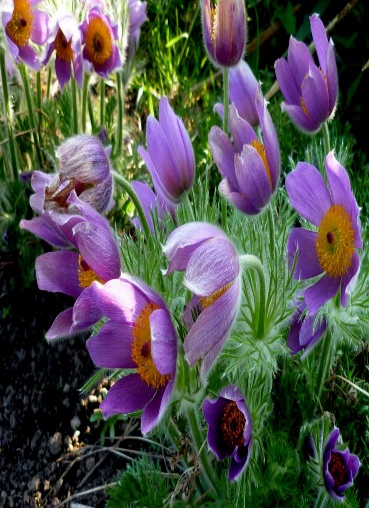 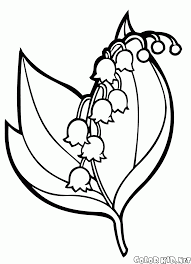 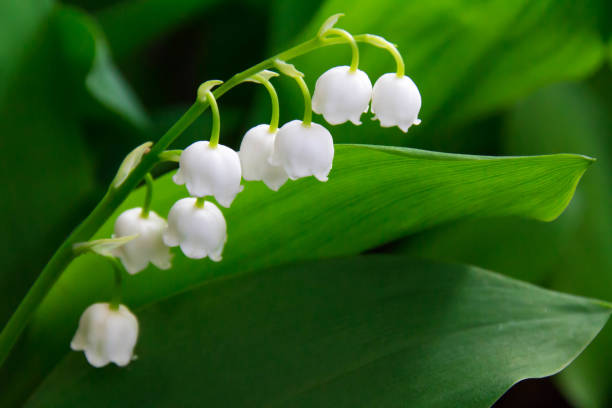 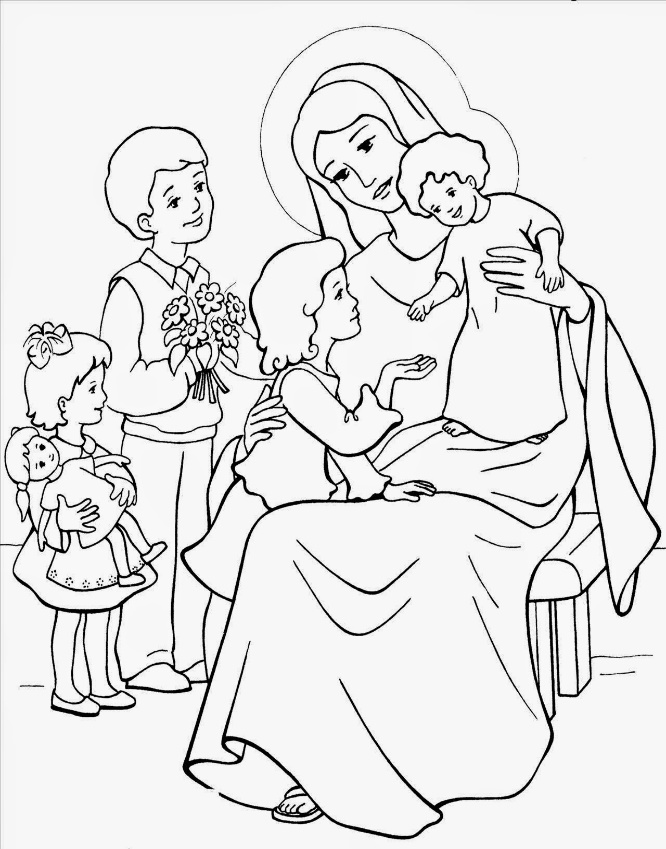 